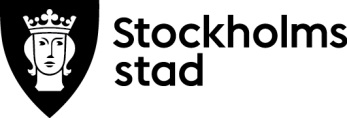 	Utbildningsförvaltningen	Anmälan om förändring 	Förskoleavdelningen	Gällande avslut av 		fristående verksamhet Ansökan ska fyllas i elektroniskt	Undertecknad papperskopia inklusive bilagor skickas till:	Registratoreller hellre skannas i pdf-format och mejlas till:	Utbildningsförvaltningenregistrator.utbildning@stockholm.se	Box 22049	104 22  STOCKHOLMVerksamhets typ Förskola	 Pedagogisk omsorg Fritidshem	 Öppen fritidsverksamhetHuvudmanUtdrag ur stadens riktlinjer för fristående verksamheter En huvudman ska skriftligen och i god tid informera utbildningsförvaltningen, på särskild blankett avsedd för avslut av verksamhet innan en verksamhet avslutas. Information ska av huvudmannen ges till föräldrar med barn placerade i verksamheten samt till de vårdnadshavare som ställt sina barn i kö att verksamheten kommer att avvecklas. Huvudmannen ska hålla utbildningsförvaltningen informerad om hur huvudmannen går till väga inför verksamhetens avveckling. Huvudmannen ska också uppdatera sin information till föräldrar om den planerade avvecklingen. Efter att preliminära utbetalda bidrag inklusive eventuella tilläggsbelopp korrigerats avslutas enheten i stadens datasystem. Uppgifter om avslut av verksamheten UnderskriftHuvudman, namnHuvudman, namnOrganisationsnummer/PersonnummerOrganisationsnummer/PersonnummerEnhetens namnEnhetsnummerStadsdelStadsdelVerksamhetsadressPostnummerPostadressPostadressOmbudOmbudets telefonOmbudets telefonHuvudmannens telefonE-postadressE-postadressE-postadressE-postadress      Datum för när verksamheten upphör (dag-månad-år)       Datum för när föräldrar till placerade barn i verksamheten informerades (dag-månad-år)      Datum för när föräldrar till köande barn till verksamheten informerades (dag-månad-år)      Önskat datum för uppsägning av avtal för gemensam kö i Stockholm stad om verksamheten har sådant (dag-månad-år) (Observera att uppsägningstiden är två månader)Vid avslut av verksamheter som bedrivs av annan juridisk person än enskild firma (t.ex. aktiebolag) ska ett formellt beslut av huvudmannen om att verksamheten ska avslutas bifogas denna blankett. Till beslutet ska bifogas en handling som visar vem som är behörig firmatecknare (exempelvis registreringsbevis). Övrigt Ort och datumBehörig firmatecknare